Green Building Encyclopaedia • Green Building Specification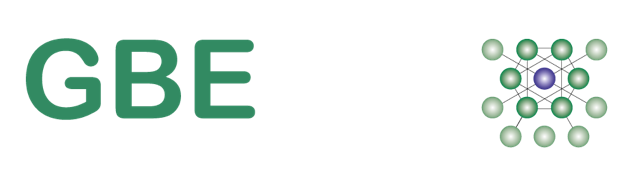 W21 SWA M&S	W21 PROJECTION: APPENDIX MANUFACTURERS & SUPPLIERSTo be read with Preliminaries/General Conditions A10-A55, A90 and Work section W21209	MATERIALS SUPPLIERS:Obtain materials of one type from only one source, unless specified or agreed otherwise in advance.Obtain from only one of the following material suppliersInform CA of selected supplier at an early date.Select from local companies to support local economy and local employment.See Preliminaries A90 Performance Specification A90/117.209A	MANUFACTURER: HIGH CONTRAST PAINTED SCREENS:See W21/209Manufacturer: Goo Systems Global Distribution, 4 Harvey Street, Kingston ONTARIO, Canada, K7K 5B9Sales:	Canada (315) 541-4052	Technical Support	(702) 979 7138Sales:			E	sales@goosystemsglobal.com Technical Support:		E	support@goosystemsglobal.comInformation		E	info@goosystemsglobal.com W	www.goosystemsglobal.com209B	MATERIAL SUPPLIERS: PAINT SYSTEMSSee W21/209UK REGIONS:ENGLAND: LONDON1st STOP Home Technology Ltd. 83 Lavender Hill, London, SW11 5QLT	0207 978 6262E	hello@1ststopht.com 	W	http://hometechnology.london/ ENGLAND: SOUTH EASTNexNix Ltd. Middle Barn, Whitestone Farm, Main Road, Birdham, Nr. Chichester, West Sussex, PO20 7HUT	08452 60 30 90	Intl: 0044 1243 512634E	sales@nexnix.co.uk	W	www.nexnix.co.uk NexNix Ltd. Seaglass, 15 Coney Six, East Wittering, West Sussex, PO20 8DLT	08452 60 30 90	Intl: 0044 1243 512634E	sales@nexnix.co.uk	W	www.nexnix.co.uk ECT-AV, European Communications Technology Ltd. PO Box 4020, Pangbourne, Berks RG8 8TX, UK.E	support@ect-av.com	W	www.ect-av.comT	0118 984 1141	F	0118 984 1847E	adam@ect-av.com W	http://www.thescreenworks.com/ 209C	MATERIAL SUPPLIERS: AUDIO VISUAL EQUIPMENTSee W21/209UK REGIONS:ENGLAND: LONDON1st STOP Home Technology Ltd. 83 Lavender Hill, London, SW11 5QLT	0207 978 6262E	hello@1ststopht.com 	W	http://hometechnology.london/ ENGLAND: SOUTH EASTNexNix Ltd. Middle Barn, Whitestone Farm, Main Road, Birdham, Nr. Chichester, West Sussex, PO20 7HUT	08452 60 30 90	Intl: 0044 1243 512634E	sales@nexnix.co.uk	W	www.nexnix.co.uk NexNix Ltd. Seaglass, 15 Coney Six, East Wittering, West Sussex, PO20 8DLT	08452 60 30 90	Intl: 0044 1243 512634E	sales@nexnix.co.uk	W	www.nexnix.co.uk ECT-AV, European Communications Technology Ltd. PO Box 4020, Pangbourne, Berks RG8 8TX, UK.E	support@ect-av.com	W	www.ect-av.comT	0118 984 1141	F	0118 984 1847E	adam@ect-av.com W	http://www.thescreenworks.com/ 209D	MATERIAL SUPPLIERS: AUDIO VISUAL SCREENSSee W21/209UK REGIONS:ENGLAND: SOUTH EASTNexNix Ltd. Middle Barn, Whitestone Farm, Main Road, Birdham, Nr. Chichester, West Sussex, PO20 7HUT	08452 60 30 90	Intl: 0044 1243 512634E	sales@nexnix.co.uk	W	www.nexnix.co.uk NexNix Ltd. Seaglass, 15 Coney Six, East Wittering, West Sussex, PO20 8DLT	08452 60 30 90	Intl: 0044 1243 512634E	sales@nexnix.co.uk	W	www.nexnix.co.uk ECT-AV, European Communications Technology Ltd. PO Box 4020, Pangbourne, Berks RG8 8TX, UK.E	support@ect-av.com	W	www.ect-av.comT	0118 984 1141	F	0118 984 1847E	adam@ect-av.com W	http://www.thescreenworks.com/ THE SCREEN WORKSW	http://www.thescreenworks.com/ END	END OF W21_SWA_M+S_ProjectionClause(s) on previous pagesNB: NOTES ON EDITING SPECIFICATIONS:Use as a stand-alone appendix or merge into work section W21Delete all of the Information on this and other pages of guidance notes, excluding the page break above, down to the end of NBS compatibility URLs (website addresses), when adding this work section or clauses to a project specification or purchase order.Edit the clauses by selecting the clauses required, deleting any not required, by editing the [blue text which often describes options available] within square brackets to suit the project; or edit the specification to suit the procurement method.Remove all square brackets using search for [ and replace with nothing and search for ] and replace with nothing.Replace blue text with black text by selecting all and choosing auto or black colour text.There are clauses in Red text in the Specification these are examples of project specific versions of the generic clauses that are included for guidance and are likely to be deleted or edited if they are useful to the project.Remove any grey tone by selecting all text, and select Format > Borders and Shading > Shading > No fill > Okay.© 2000-2016 GBE NGS ASWS Brian Murphy aka BrianSpecManREV	RevisionsTerms and Conditions1 The ‘Information’1.1	The ‘Green Building Specification’ (GBS) and ‘GBS Robust Specification’ are services provided by National Green Specification (NGS) and now distributed via Green Building Encyclopaedia (GBE) website.  1.2	This specification was prepared for NGS and ‘Green Building Specification’ (GBS) by Architectural Specification Writing Services (ASWS).1.3	GBS GBE NGS and ASWS specification approach is based on >30 years and >£2415m PROJECT specification commissions, information gathered from seminars, workshops, published information. Etc.1.4	The specification clauses in this document (the 'Information') are based on information assimilated from published or unpublished verbal and written information from manufacturers, etc.1.5	The Information will continue to be developed and current files will be maintained on the GBE website at www.greenbuildingencyclopaedia.uk 2 Copyright Notice2.1	Copyright and all other intellectual property rights in the Information shall remain at all times the property of NGS and you shall acquire no rights in any such material except as expressly provided in this Agreement.2.2	You are permitted to reproduce any part or parts either alone or in conjunction with your own material for the purposes of internal use in the your office, or for inclusion in any drawings or contract documents used or intended to be used in connection with a building contract where you are contracting party, or in connection with which you are engaged by one of the contracting parties in a professional capacity.2.3	You shall not use, sell, assign, rent, sub-license, loan, or otherwise deal in any way in the Information or any 	interest in it except as expressly provided herein.3 Disclaimer3.1	Whilst NGS endeavours to ensure that the Information is correct, it is provided on an "as is" basis, without warranties of any kind, and no warranty, express or implied, is given as to accuracy, currency or completeness and NGS does not accept any liability for any error or omission.  NGS shall not be liable for any third party claims or losses of any nature including, but not limited to, loss of profits, direct, indirect, special or consequential damages arising from a third party's use or inability to use this Information.3.2	All users and others must verify the contents of the Information and ensure that its application is effective to communicate what is required by them and that the Information is fit for their intended use which has not been specified by NGS.3.3	NGS accepts no responsibility for the content on any internet website to which a hypertext link from this specification exists. The links are provided "as is" with no warranty, express or implied, for the information provided within them.4 General4.1	These terms and conditions may be revised from time to time without prior notice.4.2	If any part of this Agreement is held by a court of competent jurisdiction to be unenforceable the validity of the remainder of the Agreement will not be affected.4.3	This Agreement is covered by the Laws of England and Wales.______________________________________________________AddendaNBS compatibilityNational Building Specification (NBS) is the industry standard specification library.NGS’s Green Building Specification (GBS) and Robust Specifications (GBS RS) are designed to complement NBS.NGS clauses are written specifically to address issues of environmental sustainability.NBS adopts and develops the Construction Project Information Committee’s (CPIC) classification system Common Arrangement of Work Sections (CAWS) 1998 edition.GBS adopts and develops the CPIC and NBS versions of CAWS to enable integration into NBS-based specifications.GBS adopts NBS clause numbering to provide for easy clause assimilation.CPIC: http://www.cpic.org.ukCAWS: http://www.cpic.org.uk/en/publications/common-arrangement-listing.cfm NBS: www.thenbs.com/GBE website: www.greenbuildingencyclopaedia.uk GBE shop: www.greenbuildingencyclopaedia.uk/shop/ Revision No.DescriptionAuthorDateA00Extracted from W21 A02BRM08/04/07A01Terms and Conditions etc. replacedminor format changesFile renamedBRM30/12/07B01Reviewed, post on WebsiteBRM30/12/07B02T&C updated, Logos updated NGS to GBE, Company and Contact details updatedBRM04/04/16